Veröffentlichung der Diplomarbeit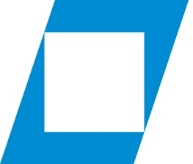 Matrikelnr.	Name, Vorname	Themennummer	Thema	Betreuer/in	Zweitgutachter/in	 Die Diplomarbeit hat einen Sperrvermerk"Diese Diplomarbeit enthält vertrauliche Daten. Sie ist nur den Erst- und Zweitgutachterinnen und -gutachtern sowie befugten Mitgliedern des Prüfungsausschusses zugänglich zu machen. Veröffentlichung und Vervielfältigung der Diplomarbeit - auch nur auszugsweise - sind nicht gestattet. Die Exemplare der Gutachterinnen und Gutachter sind zusammen mit den Gutachten dem Prüfungsamt zu übergeben." Der Veröffentlichung meiner Diplomarbeit stimme ich nicht zu. Der Veröffentlichung meiner Diplomarbeit stimme ich wie folgt zu: Einseh- und ausleihbar nur für Dozenten In die Bibliothek aufnehmen Im Internet veröffentlichenHinweis: Es handelt sich bei dieser Abfrage nur um Einräumung von Nutzungsrechten für den Fachbereich. Ein Anspruch des Urhebers auf eine Veröffentlichung über den Fachbereich besteht nicht. Unterschrift Studierende/rSchlagworte